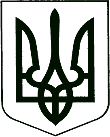 У К Р А Ї Н АПРОЄКТ                                                           КОРЮКІВСЬКА МІСЬКА РАДАЧЕРНІГІВСЬКА ОБЛАСТЬР І Ш Е Н Н Я (восьма сесія восьмого скликання) 30 серпня 2021 року                        м. Корюківка                                 №  __-8/VIІIПро внесення змін складувиконавчого комітету міської радиРозглянувши пропозиції Корюківського міського голови Ахмедова Р.Р., враховуючи кадрові зміни, рекомендації постійної комісії міської ради з гуманітарних питань, законності, правопорядку, надзвичайних ситуацій, регуляторної політики, депутатської етики та регламенту, керуючись статтями 26, 42, 51Закону України «Про місцеве самоврядування в Україні», міська рада вирішила : 1. Внести зміни до рішення другої сесії Корюківської міської ради восьмого скликання «Про затвердження персонального складу виконавчого комітету міської ради» № 14-2/VIІІ від 15.12.2020 року, а саме1.1. Слова «Єрмоленко Яна Сергіївна – начальник відділу архітектури, містобудування та житлово-комунального господарства – головний архітектор міської ради;» - виключити.1.2. Після слів «Наумчик Ірина Володимирівна – начальник відділу освіти, культури, молоді та спорту міської ради;» доповнити абзацом наступного змісту «Одерій Олена Арсентіївна – начальник Служби у справах дітей Корюківської міської ради».2. Контроль за виконанням даного рішення покласти на постійну комісію міської ради з гуманітарних питань, законності, правопорядку, надзвичайних ситуацій, регуляторної політики, депутатської етики та регламенту.Міський голова      					                      Р. АХМЕДОВ